Контрольное задание №3 (2016-2017 у.г.)Задача 1. На сколько градусов отстояла от северного полюса мира звезда α Малой Медведицы во времена плавания финикийцев вокруг Африки (около 600 г. до н. э.)?Задача 2. Синодический период некоторой планеты Солнечной системы относится к одному земному году так же, как один земной год – к сидерическому периоду этой планеты. Что это за планета?Задача 3. В некотором городе β Малой Медведицы (+74° 31´) наблюдалась в нижней кульминации на зенитном расстоянии 63° 46´. Какова широта этого города? Какой высоты над горизонтом достигнет Солнце в день летнего солнцестояния в верхней кульминации над этим городом? Звезда     с каким склонением будет кульминировать над ним к северу от зенита на высоте 80° 14′? Задача 4. Некий астероид движется по лежащей в плоскости эклиптики орбите, которая уже допускает его столкновение и с Землёй и с Марсом. Каков эксцентриситет орбиты астероида? Определите относительную скорость астероида при его столкновении с Землёй и Марсом. Орбиты Земли и Марса считать круговыми, лежащими в плоскости эклиптики, гравитационным влиянием планет на астероид пренебречь. Среднее расстояние от Земли до Солнца 1 а. е. = 149 600 000 км, большая полуось орбиты Марса 1,5236 а. е., сидерический год 365,256308 сут.Задание 5.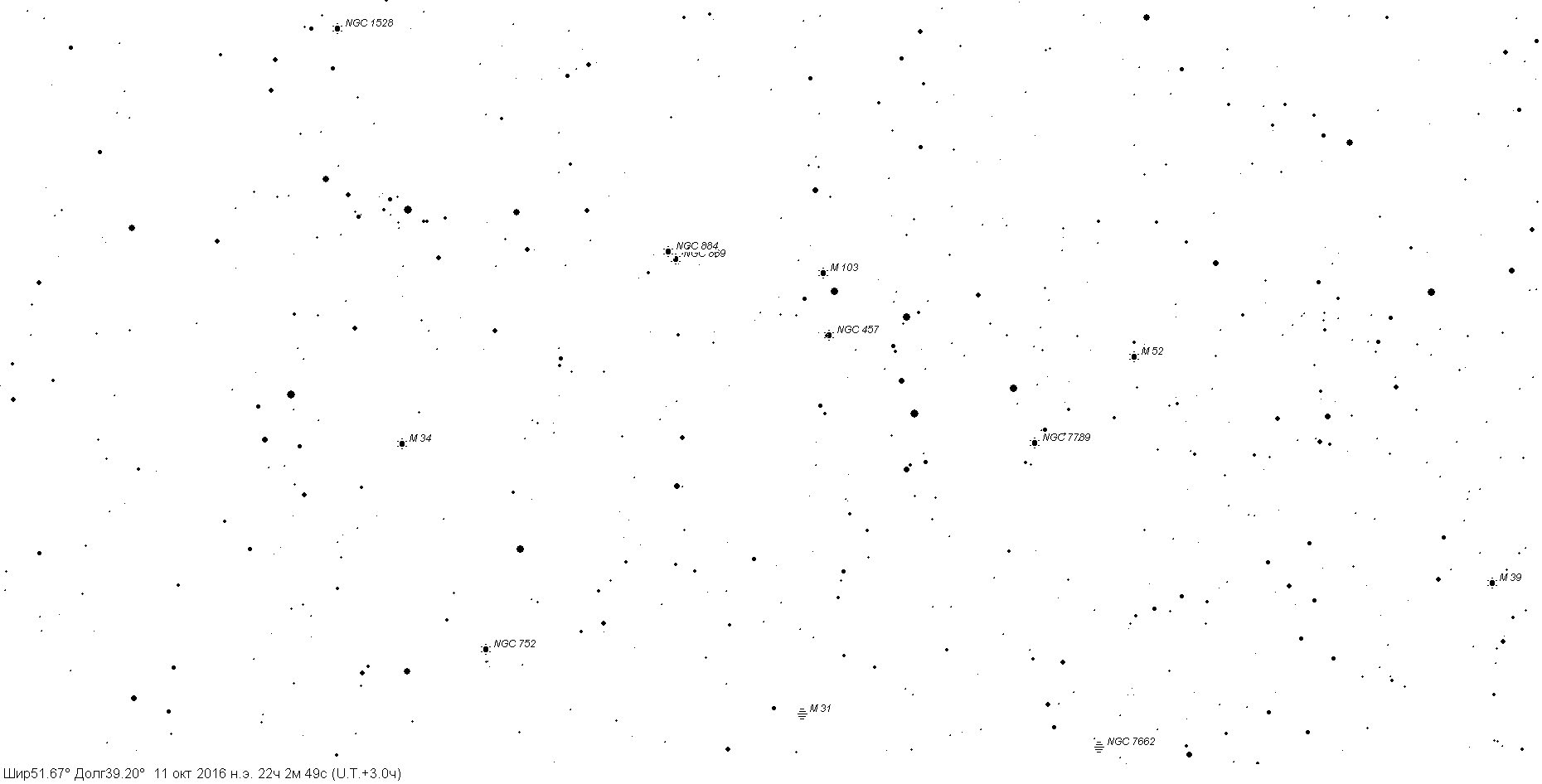 Перед Вами фрагмент карты звёздного неба: а) начертите примерные контуры созвездий и назовите их;б) укажите названия ярких звёзд;в) каким античным мифом объединены некоторые из этих созвездий;г) назовите имеющиеся на карте объекты каталога Мессье;д) что Вы знаете о каталоге Мессье;е) какой объект имеет номер 1 в этом каталоге? Решения Контрольного задания №3 принимаются до15 марта 2017 года. Задачи 1-4 оцениваются из 6 баллов. Задание 5 – 16 баллов. Полный балл за работу – 40.